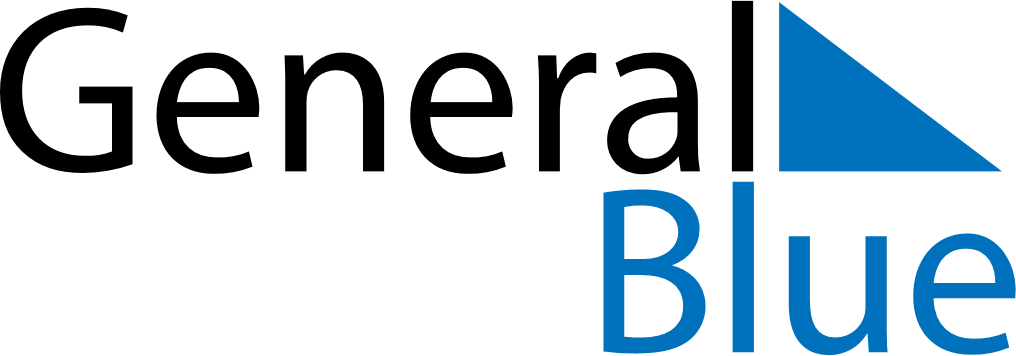 September 2026September 2026September 2026September 2026ColombiaColombiaColombiaMondayTuesdayWednesdayThursdayFridaySaturdaySaturdaySunday1234556789101112121314151617181919202122232425262627282930